РЕГИСТРАЦИЯ НА САЙТЕ НОВОГО ПОЛЬЗОВАТЕЛЯ И АКТИВАЦИЯ КАРТЫ ДОСТУПА1. Зайдите на сайт www.knigafund.ru2. Кликните по ссылке «Регистрация»  в правом верхнем углу сайта: 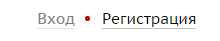 3. После этого откроется регистрационная форма, которую необходимо заполнить: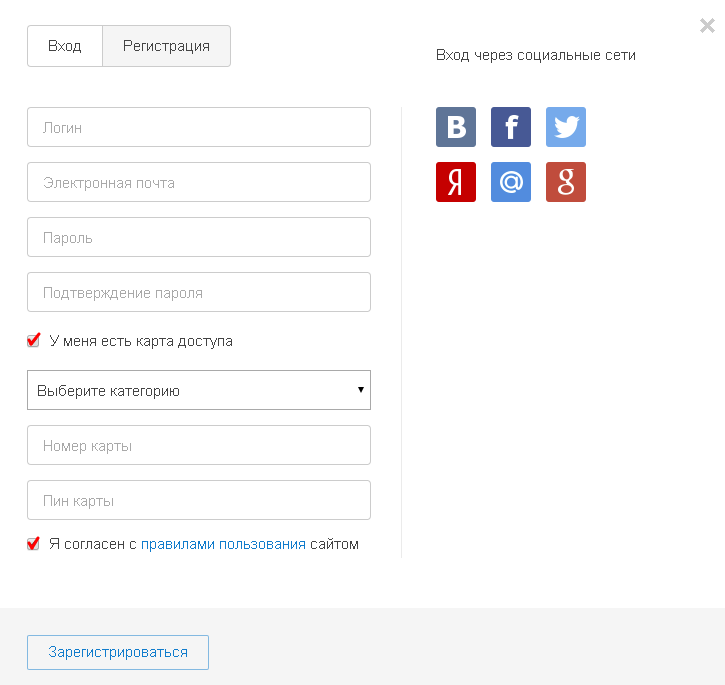 - Логин (Вы задаете тот логин, который Вам был бы удобнее для запоминания и использования)- Электронная почта (Ваш адрес электронной почты, на который Вам было бы удобнее получать уведомления от нашей системы)- Пароль (комбинация цифр и/или букв для входа в систему, которую Вам было бы удобнее запомнить)- Подтверждение пароля (повторный ввод Вашего пароля для исключения ошибки).Далее необходимо поставить галочку «У меня есть карта доступа», выбрать из предложенного категорию пользователя и ввести в предлагаемые поля номер и пин-код с карты доступа: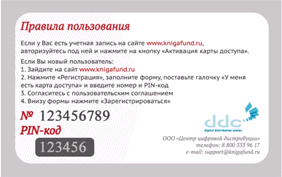 Далее необходимо согласиться  c «Правилами пользования» сайтом установив «галочку» и нажав кнопку «Зарегистрироваться».На адрес Вашей электронной почты будет отправлено письмо, содержащее ссылку для подтверждения регистрации. Будьте внимательны при вводе Вашего почтового ящика – не допускайте опечаток в написании адреса. В противном случае Вам не придет письмо с подтверждением Вашей регистрации. После успешной регистрации на сайте и активации карты доступа в правом верхнем углу Вы увидите свой логин и дату окончания доступа: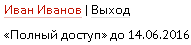 Информацию по работе с сайтом и книгами на сайте Вы можете узнать в разделе «Справка»СЛУЖБА ТЕХНИЧЕСКОЙ ПОДДЕРЖКИ:E-mail (круглосуточно): support@knigafund.ruтел. (с 10 до 19 по МСК):  + 7 (495) 662-96-17    8 (800) 333-96-17 (по России звонок бесплатный)АКТИВАЦИЯ НОВОЙ КАРТЫ ДОСТУПА ПОЛЬЗОВАТЕЛЯ УЖЕ ИМЕЮЩЕГО УЧЕТНУЮ ЗАПИСЬ1. Авторизуйтесь на сайте www.knigafund.ru под своим логином и паролем или зарегистрируйтесь с нуля (см. предыдущие разделы инструкции).Авторизоваться можно нажав в правом верхнем углу сайта на «Вход»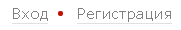 В открывшейся регистрационной форме введите свой логин и пароль: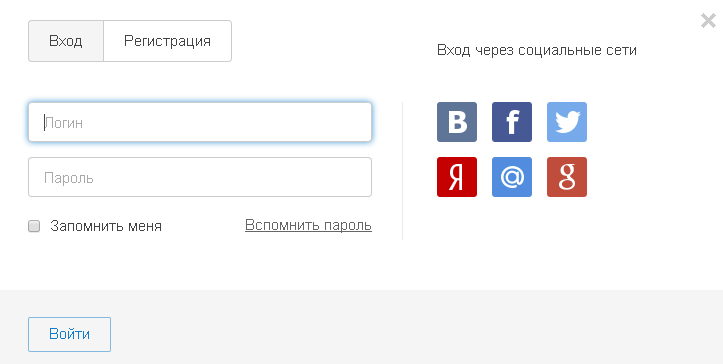 Вы также можете авторизоваться через большинство популярных социальных сетей. Для этого предварительная регистрация на сайте не требуется.Важно! Если Вы забыли свой логин и/или пароль, используйте сервис «Восстановление пароля».Для этого в окне входа необходимо перейти по синей ссылке «Вспомнить пароль». Далее следуйте инструкции на сайте. В присланном письме будет напомнен Ваш логин и содержаться ссылка для создания нового пароля.2. После успешной авторизации нажмите на главной странице сайта на баннер: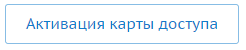 и введите в соответствующие поля номер и пин-код с карты:"Обращаем Ваше внимание, что, при наличии действующего абонемента под учетной записью, баннер "Активация карты доступа" не отображается"После успешной активации карты Вам будет присвоен абонемент для работы с ЭБС «КнигаФонд» - информацию о дате окончания доступа Вы увидите в правом верхнем углу сайта:Информацию по работе с сайтом и книгами на сайте Вы можете узнать в разделе «Справка»СЛУЖБА ТЕХНИЧЕСКОЙ ПОДДЕРЖКИ:E-mail (круглосуточно): support@knigafund.ruтел. (с 10 до 19 по МСК):  + 7 (495) 662-96-17    8 (800) 333-96-17 (по России звонок бесплатный)